Сумська міська радаVІІІ СКЛИКАННЯ        СЕСІЯРІШЕННЯвід                  2021 року №      -МРм. СумиРозглянувши звернення громадянки (вхід. ЦНАП від 10.06.2021                              № 873269), відповідно до статті 12, частини шостої статті 79-1, частини сьомої  статті 186 Земельного кодексу України, частини другої статті 186-1 Земельного кодексу України (в редакції чинній до 27.05.2021), статті 28, 29, 50 Закону України «Про землеустрій», частини третьої статті 15 Закону України «Про доступ до публічної інформації», рішення Сумської міської ради від 21.10.2020 № 7586-МР «Про включення територій територіальних громад (населених пунктів) до складу території Сумської міської територіальної громади», враховуючи рекомендації постійної комісії з питань архітектури, містобудування, регулювання земельних відносин, природокористування та екології Сумської міської ради (протокол від 06.07.2021 № 25), керуючись пунктом 34 частини першої статті 26 Закону України «Про місцеве самоврядування в Україні», Сумська міська рада ВИРІШИЛА:Відмовити Василезі Миколі Володимировичу в затвердженні проекту землеустрою щодо відведення земельної ділянки з кадастровим номером 5924787100:12:003:0006, площею 2,0000 га, для ведення особистого селянського господарства, розташованої за межами населених пунктів, на території Сумської міської територіальної громади (Стецьківський старостинський округ) та наданні цієї ділянки у власність, у зв’язку з невідповідністю його положень вимогам законів та прийнятих відповідно до них нормативно-правових актів, документації із землеустрою або містобудівної документації, а саме: невідповідністю вимогам частини 6 статті 79-1 Земельного кодексу України, якою визначено, що формування земельних ділянок шляхом поділу раніше сформованих земельних ділянок, які перебувають у власності                                        або користуванні, без  зміни  їх  цільового  призначення  здійснюються  за технічною документацією із землеустрою щодо поділу та об'єднання земельних ділянок;невідповідністю статті 186-1 Земельного кодексу України в редакції чинній до 27.05.2021 ( на час розроблення проекту землеустрою), оскільки відсутній висновок центрального органу виконавчої влади, що реалізує державну політику у сфері земельних відносин)невідповідністю до статей 28, 29, 50 Закону України «Про землеустрій» в редакції від 27.05.2021, чинній на час подачі та затвердження проекту землеустрою (у пояснювальній записці відсутня обов’язкова інформація встановлена статтею 29 Закону України «Про землеустрій»).Сумський міський голова                                                            О.М. ЛисенкоВиконавець: Клименко Ю.М.Ініціатор розгляду питання –– постійна комісія з питань архітектури, містобудування, регулювання земельних відносин, природокористування та екології Сумської міської ради Проєкт рішення підготовлено департаментом забезпечення ресурсних платежів Сумської міської радиДоповідач – Клименко Ю.М.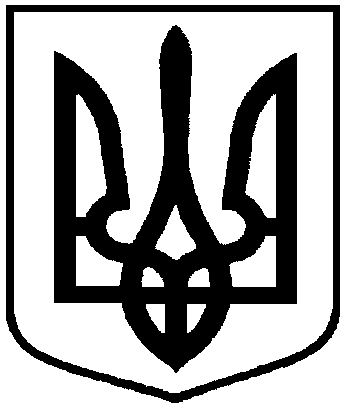 Проєктоприлюднено «__»_________2021 р.Про відмову Василезі Миколі Володимировичу в наданні земельної ділянки у власність, розташованої за межами населених пунктів, на території Сумської міської територіальної громади, площею 2,0000 га